Wroena Chapter #597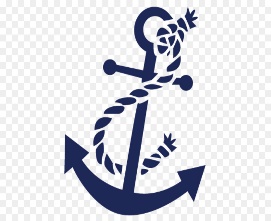 OESInvites you to ourOpen Installation of OfficersSaturdayOctober 16, 20217:30 pmHeath Masonic Complex875 Irvingwick Dr WestHeath OHInstalling Officer Joell Buchanan PMPresident State District Officers Association                Linda Mai						  Ronald Mai                WM Elect                                                             WP ElectLucinda FawcettSecretaryHome Chapter OfCheryl Maslowski	Grand ConductressSuzanne GriffinDGM District 12Marsha RosserGrand Representative of District of Columbia2nd Vice President District 12 Association